Chana Masala – Alison MountfordBy Alison Mountford, contributing chef to RINewsToday.com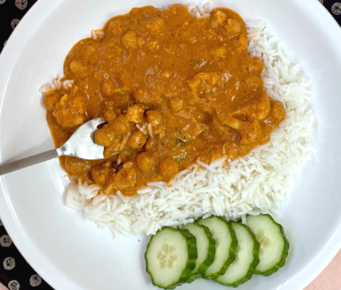 Three cheers for homemade Chana Masala! It’s so much fun to combine these spices and a few other ingredients and watch them meld into a crave-able and warming dish. We sometimes stir in some extra veggies, but you do you! Double and freeze half for a perfect freezer meal.INGREDIENTS - 1 yellow onion6 clove garlic2 Tablespoon fresh ginger1 serrano chile 3 Tablespoon canola oil 1 Tablespoon ground cumin1 teaspoon kosher salt 1 Tablespoon ground coriander1 teaspoon chili powder1 teaspoon turmeric (ground)1 teaspoon garam masala 1 28-ounce can crushed tomatoes 1 teaspoon white sugarJuice of ½ - 1 lemon, to taste2 15-ounce can garbanzo beans (not drained)3 Tablespoons unsalted butterINSTRUCTIONSChop the onion, garlic, ginger, and serrano as finely as you can. You can even use a small blender or food processor. Heat a large pot over medium heat. Add oil, onion mixture, and ½ teaspoon salt. Sauté for about 10 minutes, stirring frequently and turning down the heat if they start to brown.Combine and add the spices: 1 Tablespoon ground cumin, 1 Tablespoon ground coriander, 1 teaspoon chili powder, 1 teaspoon ground turmeric, 1 teaspoon garam masala. Stir to cook for about 1 minute and let the fragrance bloom in the oil and heat.Now, add the crushed tomatoes, sugar, lemon juice. Add the garbanzo beans including the liquid they come in and add ½ cup water. You’re looking for a soup consistency at this point, but it will cook down into more of a stew.Increase heat to medium high until it reaches a rolling simmer, then reduce heat to medium-low and maintain a simmer (uncovered) for 15 minutes, or until thick and stew-like. Stir occasionally. Melt in 3 Tablespoons of butter to finish.Serve over rice or with naan.